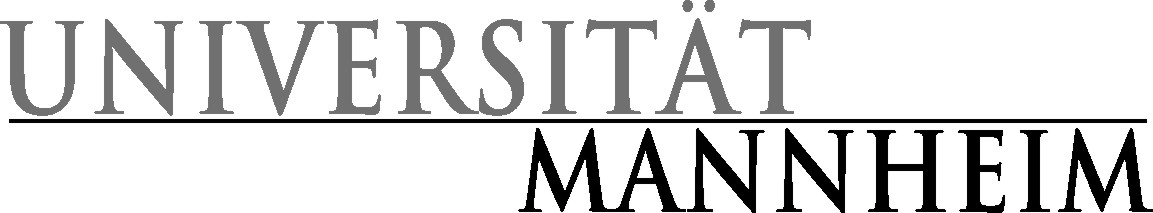 Attachment to the request for hiring academic staff members-Previous Employment -Please note:This form needs to be completed by all employees of remuneration brackets TV-L 13-15 in order to document any previous employment and ascertain any relevant work experience that might count towards the length of fixed-term contracts.In this form you are providing data on your previous work experience. Previous employment activity may only count towards your remuneration if it is relevant work experience or if the work experience is beneficial within the scope of the employer's recruitment strategy (in accordance with section 16 subsection 2 of the collective agreement of the Länder (TV-L)).  	The recognition of your previous employment determines your salary group within your respective remuneration bracket and consequently your final remuneration. The data on your previous employment also is essential for the determination of the length of your fixed-term contract according to the German academic fixed-term contract law (WissZeitVG).As a rule, only work within a valid employment contract is considered relevant work experience. Freelance work cannot be considered. Likewise, any employment as part of vocational training or traineeships as well as fee-based contracts, works contracts and part-time lecturing contracts cannot be considered relevant work experience. In isolated cases, these occupations might be considered beneficial at best.Please be sure to list all fixed-term employment at German universities (including the University of Mannheim) or other public or partly public research institutions. Moreover, be sure to list all private employment contracts with professors or other members of a university, all fixed-term civil servant contracts, all employment contracts as a research assistant with a finished degree, and all employment contracts as an assistant professor, salaried or as a civil servant. In addition, be sure to list all employment contracts with other national or international employers.Please list your occupations individually and separate German and international employers.(Please attach proofs of all listed employment contracts.)Degrees:1a)	Diploma exam on:      1b)	Other degrees received:       			on (date):      DoctorateBeginning of dissertation / enrollment as a doctoral student on :       (Please note: The date you finalized your dissertation topic or the day of enrollment as a doctoral student, respectively, is considered the beginning of your dissertation.)Doctoral certificate received on:             	 (Please provide proof.)We advise you to complete this form carefully to avoid further inquiries. After checking your data, Human Resources determines if any previous employment will count towards your remuneration and will transfer the data to the Landesamt für Besoldung und Versorgung Baden-Württemberg (LBV). Additionally, Division V - Human Resources will determine the length of your fixed-term contract.Please note: Incorrect statements might lead to contestation regarding the validity of your work contract and/or reclaims of remuneration.Mannheim, (date)___________________	_________________________________________						Signature of employee	(By signing this document, the employee confirms all above-stated data.)Statement of the director of the institutionPlease note: Please be diligent about the evaluation of "relevant work experience / beneficial work experience" as this will determine the employee's remuneration and the budgetary burden.	I confirm that the following listings (state numbers) on pages 1 and 2	are relevant work experience  according to the collective agreement
	(particularly employment as an academic staff member at a university or research institution):	No.      ………………………………………………………………………………	I confirm that the following listings (state numbers) on pages 1 and 2are beneficial work experience within the scope of our recruitment strategy	(particularly, employment as a research assistant with a finished degree or employment as part of a doctoral fellowship or similar employment with private or public employers):	No.      ………………………………………………………………………………	Reasoning (mandatory):	(Please make a short statement on the quality and quantity of applicants and state why the chosen applicant had to be upgraded within his or her respective remuneration bracket.)	Relevant work experience / beneficial work experience cannot be confirmed.The stipulations above are subject to review by Division V - Human Resources; relevant work experience will be reviewed and classifications altered if necessary.Mannheim, (date)___________________	_________________________________________						Signature of the director of the institutionInstitution/ChairLast name, first namePrevious work experience (in Germany) - please state exact dates -Previous work experience (in Germany) - please state exact dates -Previous work experience (in Germany) - please state exact dates -Previous work experience (in Germany) - please state exact dates -Previous work experience (in Germany) - please state exact dates -Previous work experience (in Germany) - please state exact dates -a) Employment as a student assistant with a finished degree (Master's/Diplom/Magister)a) Employment as a student assistant with a finished degree (Master's/Diplom/Magister)a) Employment as a student assistant with a finished degree (Master's/Diplom/Magister)a) Employment as a student assistant with a finished degree (Master's/Diplom/Magister)a) Employment as a student assistant with a finished degree (Master's/Diplom/Magister)a) Employment as a student assistant with a finished degree (Master's/Diplom/Magister)No.FromToHours/MonthEmployerTypeb) Employment as a salaried employee, e. g. academic staff member or employment outside of the public service
b) Employment as a salaried employee, e. g. academic staff member or employment outside of the public service
b) Employment as a salaried employee, e. g. academic staff member or employment outside of the public service
b) Employment as a salaried employee, e. g. academic staff member or employment outside of the public service
b) Employment as a salaried employee, e. g. academic staff member or employment outside of the public service
b) Employment as a salaried employee, e. g. academic staff member or employment outside of the public service
No.FromToHours/WeekEmployerTypec) Employment in the civil service (incl. e. g. assistant professor positions)
c) Employment in the civil service (incl. e. g. assistant professor positions)
c) Employment in the civil service (incl. e. g. assistant professor positions)
c) Employment in the civil service (incl. e. g. assistant professor positions)
c) Employment in the civil service (incl. e. g. assistant professor positions)
c) Employment in the civil service (incl. e. g. assistant professor positions)
No.FromToHours/WeekEmployerTyped) Other employment (incl. e. g. private employment contracts at universities)
d) Other employment (incl. e. g. private employment contracts at universities)
d) Other employment (incl. e. g. private employment contracts at universities)
d) Other employment (incl. e. g. private employment contracts at universities)
d) Other employment (incl. e. g. private employment contracts at universities)
d) Other employment (incl. e. g. private employment contracts at universities)
No.FromToHours/WeekEmployerTypePrevious work experience (abroad) - please state exact dates -
Previous work experience (abroad) - please state exact dates -
Previous work experience (abroad) - please state exact dates -
Previous work experience (abroad) - please state exact dates -
Previous work experience (abroad) - please state exact dates -
Previous work experience (abroad) - please state exact dates -
No.FromToHours/WeekEmployerType